Курс «Основы религиозных культур и светской этики»Модуль «Основы светской этики»                                                                              Рабочая учебная программа4 класс  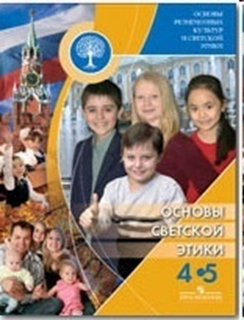 Пояснительная записка       Программа «Основы религиозных культур и светской этики (основы светской этики)» рассчитана на учащихся 4 класса , изучается в объеме 1 часа  в неделю (всего 34 часа) Задачи курса:Целенаправленное включение обучающихся в обсуждение и самостоятельное исследование вопросов, связанных с изучением истоков представлений о морали и нравственности в контексте отечественной культурной традиции.Активизация познавательной активности школьников.Создание условий для позитивной самостоятельной деятельности обучающихся.Нравственное, моральное, патриотическое воспитание школьников.Формирование у младшего подростка мотиваций к осознанному нравственному поведению, основанному на знании культурных и религиозных традиций многонационального народа России и уважении к ним, а также к диалогу с представителями других культур и мировоззрений.Ожидаемые результаты:На уроках по «Основам светской этики»  должны быть объяснены следующие понятия: этика, мораль, особенности морали, культура, высшие нравственные ценности: добро, справедливость, свобода, моральный выбор, моральный долг, дружба, честь, достоинство, совесть, стыд и т. д.В результате обучения  в рамках этого курса у учащихся должны сформироваться мотивации к уважению своих собственных культурных и религиозных традиций, а также к уважительному диалогу с представителями других культур и мировоззрений.  При изучении курса предполагается использование следующих учебников, учебных комплексов и пособий:   - Основы религиозных культур и светской этики. Основы светской этики. 4-5 классы: учебное пособие для общеобразовательных учреждений. А.Я.Данилюк – М.:Просвещение, 2010.- Основы религиозных культур и светской этики. Книга для родителей. А.Я.Данилюк.- М.: Просвещение, 2010. - Электронное приложение к учебному пособию (графики, таблицы, фотографии, картины, ауди - и видеоматериалы, оригинальные документы, произведения художественной литературы) ОАО «Издательство «Просвещение»,2010.- Основы религиозных культур и светской этики. Книга для учителя. 4-5 классы: справ. материалы для общеобразоват. учреждений / [  Б.Х. Бгажноков, О.В.Воскресенский, А.В.Глоцер и др.] ; под ред. В.А.Тишкова, Т.Д.Шапошниковой. – М.: Просвещение, 2010.Тематическое планирование составлено на основе сборника программ общеобразовательных учреждений 4-5 классы. Основы религиозных культур и светской этики. Данилюк А. Я. – М.: Просвещение, 2010.При изучении комплексного учебного  курса «Основы религиозных культур и светской этики» предполагается  интеграция с предметами   «Литература», «Музыка», «История», «Изобразительное искусство».В ходе преподавания будут использоваться следующие формы и методы:-Метод моральных дилемм и дискуссий-Эвристические беседы-Исследовательский метод-Проектирование-Уроки – экскурсии-Деловые и ролевые игры-Различные викторины и другие конкурсные события-Творческие мастерские-Использование информационно- коммуникационных технологий      Формы работы:           - коллективная           - групповая           - индивидуальнаяТребования к знаниям, умениям и навыкам:В результате освоения данного курса школьниками  должны быть усвоены следующие смыслы: каждая культура имеет собственный контекст и свою логику, ни одна культура не может быть лучше другой,каждая культура обладает значимым для развития человечества  ценностным содержанием.Особенности методики преподавания основ светской этики в начальной школеПреподавание основ светской этики может строиться с учетом  таких подходов, как: - целенаправленное включение обучающихся в обсуждение и самостоятельное исследование вопросов, связанных с изучением истоков представлений о морали и нравственности в контексте отечественной культурной традиции;- активизация познавательной активности школьников; - создание условий для позитивной самостоятельной деятельности обучающихся и проч.Большое внимание на каждом уроке, занятии следует уделять мотивации школьников при освоении учебного материала. Способы мотивации выбираются в зависимости от конкретных условий организации учебно-воспитательного процесса, уровня подготовки обучающихся, профессиональных ориентиров и компетенции учителя. Расширять мотивационные условия изучения курса можно за счет использования наглядности нового качественного уровня: помимо учебных пособий  на печатной основе учителю предлагается электронное сопровождение курса, имеющее в своем составе графики, таблицы, фотографии, картины, аудио- и видеоматериалы,  оригинальные документы,   произведения художественной литературы и т.п.В качестве наиболее важных механизмов, способствующих освоению содержания курса, могут быть выделены следующие методы:Метод моральных дилемм и дискуссий – создание доступной для понимания школьников проблемной ситуации, имеющей отношение к реальной жизни, включающей два или более вопросов. Предлагается на основе анализа и доказательств правомерности поведения «героя» выбрать различные варианты ответов. Метод дает возможность школьникам сделать впоследствии самостоятельный выбор в реальных жизненных ситуациях. Эвристические методы – методы и приемы познания, используемые для решения творческих задач в процессе открытия нового. Позволяют развивать способности человека, вырабатывать новые продуктивные идеи или их сочетания, получать оригинальные и целенаправленные результаты в соответствующей области.Исследовательский метод – организация обучения, при которой учащиеся ставятся в положение исследователя: самостоятельно выделяют гипотезу, подтверждают или опровергают ее, исходя из известных данных, делают выводы и обобщения, постигают ведущие понятия и идеи, а не получают их в готовом виде. Проектирование – особый вид деятельности, сочетающий индивидуальную самостоятельную работу с групповыми занятиями, в результате которого школьники создают конечный продукт их собственного творчества, учатся анализировать ситуацию, выделять проблему, формулировать ожидаемые результаты, ставить задачи, находить оптимальный способ решения проблемы, составлять план действий, учитывать потенциальные ресурсы и превращать их в реальные, проводить исследования, оценивать и анализировать свою работу, соотносить полученные результаты с ожидаемыми.Методическое обеспечение курса позволяет  педагогу использовать различные формы работы: коллективную, групповую (с постоянным и меняющимся составом учащихся) и индивидуальную. .Все обозначенные выше формы организации призваны решать задачи нравственного, морально-этического и патриотического воспитания. Календарно – тематическое планирование уроков в 4 классеМодуль «Основы светской этики» - 34 часа№/№№/№Тема урокаТема урокаПланируемые результаты (что должны знать, уметь)Формы занятий(теоретическиепрактические);традиционные, инновационные Формы занятий(теоретическиепрактические);традиционные, инновационные Формы занятий(теоретическиепрактические);традиционные, инновационные Приемы и методы преподаванияВидыдеятельностиВидыдеятельностиСпособыи формыоценки дости-женияэтих результатовСпособыи формыоценки дости-женияэтих результатовЛитератураЦОРИнтернетЛитератураЦОРИнтернетЛитератураЦОРИнтернет         Блок 1.  Введение. Духовные ценности и нравственные идеалы в жизни человека и общества (1 час)         Блок 1.  Введение. Духовные ценности и нравственные идеалы в жизни человека и общества (1 час)         Блок 1.  Введение. Духовные ценности и нравственные идеалы в жизни человека и общества (1 час)         Блок 1.  Введение. Духовные ценности и нравственные идеалы в жизни человека и общества (1 час)         Блок 1.  Введение. Духовные ценности и нравственные идеалы в жизни человека и общества (1 час)         Блок 1.  Введение. Духовные ценности и нравственные идеалы в жизни человека и общества (1 час)         Блок 1.  Введение. Духовные ценности и нравственные идеалы в жизни человека и общества (1 час)         Блок 1.  Введение. Духовные ценности и нравственные идеалы в жизни человека и общества (1 час)         Блок 1.  Введение. Духовные ценности и нравственные идеалы в жизни человека и общества (1 час)         Блок 1.  Введение. Духовные ценности и нравственные идеалы в жизни человека и общества (1 час)         Блок 1.  Введение. Духовные ценности и нравственные идеалы в жизни человека и общества (1 час)         Блок 1.  Введение. Духовные ценности и нравственные идеалы в жизни человека и общества (1 час)         Блок 1.  Введение. Духовные ценности и нравственные идеалы в жизни человека и общества (1 час)         Блок 1.  Введение. Духовные ценности и нравственные идеалы в жизни человека и общества (1 час)         Блок 1.  Введение. Духовные ценности и нравственные идеалы в жизни человека и общества (1 час)         Блок 1.  Введение. Духовные ценности и нравственные идеалы в жизни человека и общества (1 час)1.1. Россия – наша страна Россия – наша страна  Формировать чувство гордости за свою Родину, общие представление об отечественной религиозно-культурной традиции (многонациональная, многоконфессиональная) РОССИЯ; развитие этических чувств и норм.Урок изучения нового материала смешанный урокУрок изучения нового материала смешанный урокУрок изучения нового материала смешанный урокБеседа; комментированное чтение; устный рассказ на тему; работа с иллюстративным материалом ;творческие задания; участие в учебном диалогеКоллективный, индивидуальный, фронтальный, групповойКоллективный, индивидуальный, фронтальный, групповойУстные ответы на вопросы, пересказ фрагментов текста с обозначением ключевых понятий, поиск необходимой информации; устные характеристики Героев РОССИИУстные ответы на вопросы, пересказ фрагментов текста с обозначением ключевых понятий, поиск необходимой информации; устные характеристики Героев РОССИИЭнциклопедиядля детей. Т.1. Ч. .:Аванта,1996. – гербwww/chrio/ cap/ ru- Игнатьева А.П. ( герб, флаг, гимн и т.д.)ЦОР - Основы светской этики М.: Просвещение, 2010 – урок 1.Энциклопедиядля детей. Т.1. Ч. .:Аванта,1996. – гербwww/chrio/ cap/ ru- Игнатьева А.П. ( герб, флаг, гимн и т.д.)ЦОР - Основы светской этики М.: Просвещение, 2010 – урок 1.Энциклопедиядля детей. Т.1. Ч. .:Аванта,1996. – гербwww/chrio/ cap/ ru- Игнатьева А.П. ( герб, флаг, гимн и т.д.)ЦОР - Основы светской этики М.: Просвещение, 2010 – урок 1.Блок 2. Основы светской этики.  (16 часов)Блок 2. Основы светской этики.  (16 часов)Блок 2. Основы светской этики.  (16 часов)Блок 2. Основы светской этики.  (16 часов)Блок 2. Основы светской этики.  (16 часов)Блок 2. Основы светской этики.  (16 часов)Блок 2. Основы светской этики.  (16 часов)Блок 2. Основы светской этики.  (16 часов)Блок 2. Основы светской этики.  (16 часов)Блок 2. Основы светской этики.  (16 часов)Блок 2. Основы светской этики.  (16 часов)Блок 2. Основы светской этики.  (16 часов)Блок 2. Основы светской этики.  (16 часов)Блок 2. Основы светской этики.  (16 часов)Блок 2. Основы светской этики.  (16 часов)Блок 2. Основы светской этики.  (16 часов)2.2.Что такое светская этика?Что такое светская этика?Развитие представлений уч-ся о значении понятий мораль, нравственность, светская и религиозная этика, какое значение имеет в жизни человека этика, готовность слушать собеседника и вести диалог.Развитие представлений уч-ся о значении понятий мораль, нравственность, светская и религиозная этика, какое значение имеет в жизни человека этика, готовность слушать собеседника и вести диалог.Развитие представлений уч-ся о значении понятий мораль, нравственность, светская и религиозная этика, какое значение имеет в жизни человека этика, готовность слушать собеседника и вести диалог.Урок усвоения новых знанийКомбинированный урок Беседа; комментированное чтение; работа с литературным и  фольклорным текстами; работа с иллюстративным материалом; творческие задания; участие в учебном диалоге; подготовка творческой беседы с членами семьиБеседа; комментированное чтение; работа с литературным и  фольклорным текстами; работа с иллюстративным материалом; творческие задания; участие в учебном диалоге; подготовка творческой беседы с членами семьиБеседа; комментированное чтение; работа с литературным и  фольклорным текстами; работа с иллюстративным материалом; творческие задания; участие в учебном диалоге; подготовка творческой беседы с членами семьиКоллективный,индивидуальный,групповойКоллективный,индивидуальный,групповойОбсуждение, ответы на вопросы, выборочный пересказ текста, поиск информацииОбсуждение, ответы на вопросы, выборочный пересказ текста, поиск информацииЭнциклопедиядля детей. Т.1. Ч. .:Аванта,1996. ЦОР -Основы  светской этики. М.: Просвещение, 2010 – урок 2,С.Баруздин «О человеке и его делах».3.3.Мораль и культураМораль и культураФормирование первоначальных умений применять моральные нормы в реальных жизненных ситуациях, адекватно оценивать свои поступки и действия других людей на основе традиционных нравственных ценностей и моральных норм;Формирование первоначальных умений применять моральные нормы в реальных жизненных ситуациях, адекватно оценивать свои поступки и действия других людей на основе традиционных нравственных ценностей и моральных норм;Формирование первоначальных умений применять моральные нормы в реальных жизненных ситуациях, адекватно оценивать свои поступки и действия других людей на основе традиционных нравственных ценностей и моральных норм;Урок совершенствования знаний, умений и навыковБеседа, комментированное чтение, устный рассказ на тему, самостоятельная работа с источником информации, подготовка творческой беседы с членами семьиБеседа, комментированное чтение, устный рассказ на тему, самостоятельная работа с источником информации, подготовка творческой беседы с членами семьиБеседа, комментированное чтение, устный рассказ на тему, самостоятельная работа с источником информации, подготовка творческой беседы с членами семьиКоллективный, индивидуальный, работа в парахКоллективный, индивидуальный, работа в парахУстные ответы на вопросы, чтение и пересказ фрагментов статьи, обсуждение, развернутые ответы,Устные ответы на вопросы, чтение и пересказ фрагментов статьи, обсуждение, развернутые ответы,ЦОР-Основы  светской этики. М.: Просвещение, 2010  урок 3,  Толковый и энциклопедический словари.4.4.Особенности морали.Особенности морали.Расширение знаний учащихся о морали, об особенностях морали, знать, что такое  материальная культура и духовная культура, в чём их разница, уметь вести диалог, слушать собеседника, развитие коммуникативной речи.Расширение знаний учащихся о морали, об особенностях морали, знать, что такое  материальная культура и духовная культура, в чём их разница, уметь вести диалог, слушать собеседника, развитие коммуникативной речи.Расширение знаний учащихся о морали, об особенностях морали, знать, что такое  материальная культура и духовная культура, в чём их разница, уметь вести диалог, слушать собеседника, развитие коммуникативной речи.Урок совершенствования знаний, умений и навыковБеседа, комментированное чтение, устный рассказ на тему, самостоятельная работа, подготовка творческой беседы,  работа с иллюстративным материалом ; участие в учебном диалоге.Беседа, комментированное чтение, устный рассказ на тему, самостоятельная работа, подготовка творческой беседы,  работа с иллюстративным материалом ; участие в учебном диалоге.Беседа, комментированное чтение, устный рассказ на тему, самостоятельная работа, подготовка творческой беседы,  работа с иллюстративным материалом ; участие в учебном диалоге.Коллективная работа, индивидуальная работа, работа в парах, в группах.Коллективная работа, индивидуальная работа, работа в парах, в группах.Устные ответы на вопросы, чтение и пересказ фрагментов статьи, словарная работа, обсуждение.Устные ответы на вопросы, чтение и пересказ фрагментов статьи, словарная работа, обсуждение.ЦОР-Основы  светской этики. М.: Просвещение, 2010 – урок  4,Толковый и энциклопедический словари.5.5.Добро и зло.Добро и зло.Ознакомление уч-ся с основными этическими понятиями  добра и зла, воспитание добрых взаимоотношений.Ознакомление уч-ся с основными этическими понятиями  добра и зла, воспитание добрых взаимоотношений.Ознакомление уч-ся с основными этическими понятиями  добра и зла, воспитание добрых взаимоотношений.Урок усвоения новых знаний.Беседа, комментированное чтение,   творческие задания; участие в учебном диалоге; подготовка творческой беседы с членами семьиБеседа, комментированное чтение,   творческие задания; участие в учебном диалоге; подготовка творческой беседы с членами семьиБеседа, комментированное чтение,   творческие задания; участие в учебном диалоге; подготовка творческой беседы с членами семьиКоллективная работа, индивидуальная работа, работа в парах.Коллективная работа, индивидуальная работа, работа в парах.Обсуждение, ответы на вопросы,  выборочный пересказ текста, словарная работа,Обсуждение, ответы на вопросы,  выборочный пересказ текста, словарная работа,ЦОР-Основы  светской этики. М.: Просвещение, 2010 – урок  5, сказка «Мороз Иванович»,«Крошечка-Хаврошечка»,«Кощей Бессмертный»,К .Д.Ушинский «Лекарство».6.6.Добро и зло.Добро и зло.Формирование морали как осознанной личностью необходимости определённого поведения, основанного на принятых в обществе представлениях о добре и зле, определение понятий добро, зло, гуманность.Формирование морали как осознанной личностью необходимости определённого поведения, основанного на принятых в обществе представлениях о добре и зле, определение понятий добро, зло, гуманность.Формирование морали как осознанной личностью необходимости определённого поведения, основанного на принятых в обществе представлениях о добре и зле, определение понятий добро, зло, гуманность.Урок совершенствования знаний, умений , навыков.Беседа, комментированное чтение,   творческие задания; участие в учебном диалоге; подготовка творческой беседы с членами семьиБеседа, комментированное чтение,   творческие задания; участие в учебном диалоге; подготовка творческой беседы с членами семьиБеседа, комментированное чтение,   творческие задания; участие в учебном диалоге; подготовка творческой беседы с членами семьиКоллективная работа, индивидуальная работа, работа в парах.Коллективная работа, индивидуальная работа, работа в парах.Обсуждение, как бы ты сам определил, что такое добро, а что такое зло, ответы на вопросы,  выборочный пересказ текста, словарная работа,Обсуждение, как бы ты сам определил, что такое добро, а что такое зло, ответы на вопросы,  выборочный пересказ текста, словарная работа,Пословицы и поговорки о добреПесня кота Леопольда. Г.Х.Андерсен «Снежная королева», В.Драгунский «Друг детства.»  ЦОР-Основы  светской этики. Пословицы и поговорки о добреПесня кота Леопольда. Г.Х.Андерсен «Снежная королева», В.Драгунский «Друг детства.»  ЦОР-Основы  светской этики. 7.Добродетель и порокФормировать представление  о добре, зле, добродетели и пороке. Воспитывать доброту, гуманное отношение к людям. Урок усвоения новых знанийКомбинированный урокбеседа, комментированное чтение, устный рассказ на тему, самостоятельная работа с источниками информации, подготовка творческой беседы с членами семьи, подготовка рассказаКоллективный, индивидуальный групповойЧтение статьи с подчёркиванием важных мест, выборочный пересказ, устные ответы детей на вопросы учителяСамостоятельная работа учащихся. Задание: найти в тексте пособия слова с противоположными значениями, выписать две-три пары.  ЦОР-Основы  светской этики. М.: Просвещение, 2010 – урок  7.8.Добродетель и порокЗакрепить понятия добродетель и порок. Воспитывать чувство собственного достоинства. Развитие представлений младшего подростка о значении нравственности и морали для достойной жизни личности, семьи, общества;Урок совершенствования знаний, умений, навыков.беседа, комментированное чтение, устный рассказ на тему, самостоятельная работа с источниками информации, подготовка творческой беседы с членами семьи, подготовка рассказаКоллективный, индивидуальный групповойУстные ответы на вопросы, пересказ фрагментов текста с обозначением ключевых  понятий Самостоятельная работа учащихся. Задание: найти в тексте пособия слова с противоположными значениями, выписать две-три пары.  ЦОР-Основы  светской этики. М.: Просвещение, 2010 – урок  8.9.Свобода и моральный выбор человекаЗнакомство с основными терминами: свобода, моральный выбор. Ситуация морального выбора. Понимание значения свободы, морали, морально ответственного поведения для жизни человека, семьи, общества.Урок усвоения новых знанийКомбинированный урокбеседа, комментированное чтение, устный рассказ на тему, самостоятельная работа с источниками информации, подготовка творческой беседы с членами семьи, подготовка рассказа.Коллективныйиндивидуальный групповойПрослушивание и обсуждение рассказов учащихся, (д\з.)Словарный диктант по содержанию 3 – 8 уроков.Чтение статьи, выборочный пересказ текста. Ответы на вопросы и выполнение заданий из пособия для учащихся.ЦОР-Основы  светской этики. М.: Просвещение, 2010 – урок  9.10Свобода и ответственностьПознакомить с основными терминами и понятиями: ответственное поведение, свободный выбор личности, отношения ответственности.Воспитывать толерантность, уважение друг к другу. Урок совершенствования знанийбеседа, комментированное чтение, устный рассказ на тему, самостоятельная работа с источниками информации, подготовка рассказаКоллективныйиндивидуальный групповойЧтение статьи  сВыборочным пересказом текста Самостоятельная работа учащихся. Задание: выписать из текста пособия для учащихся, что входит в  отношения ответственности. Обсуждение результатов самостоятельной работы.ЦОР-Основы  светской этики. М.: Просвещение, 2010 – урок  10.11.Моральный долгДать первоначальные представления о значении морального долга, моральной обязанности для жизни и деятельности (в том числе образовательной) человека, семьи, общества.Урок изучения нового материала. Комбинированный беседа, комментированное чтение, устный рассказ на тему, самостоятельная работа с источниками информации, подготовка творческой беседы с членами семьи.Коллективныйиндивидуальный групповойУстные ответы детей на вопросы учителя, составление предложений со словом долг, групповая работа: составление рассказа, в котором есть слово долг. Работа со словарём. Чтение статьи с последующим обсуждением.Пословицы о долге, только ЦОР-Основы  светской этики. М.: Просвещение, 2010 – урок 11, толковый словарь12.СправедливостьПознакомить с основными понятиями: справедливость, моральные правила справедливого человека. Формирование справедливого отношения к людям. Урок изучения нового материала. Комбинированный.  беседа, комментированное чтение, устный рассказ на тему, самостоятельная работа с источниками информации, составление плана, подготовка рассказаКоллективный,индивидуальный, групповойЧтение статьи с составлением плана, нахождение главной мысли, устные ответы на вопросы учителя, обсуждение по группам сказок (можно ли финал сказки назвать справедливым?)ЦОР-Основы  светской этики. М.: Просвещение, 2010 – урок  12.13.Альтруизм и эгоизмПознакомить с понятия-ми эгоизм, альтруизм, разумный эгоизм. Воспитывать желание стать альтруистом, не быть эгоистичными  по отношению к близким людям.Урок изучения нового материала. Комбинированный.Беседа, комментированное чтение, устный рассказ на тему, самостоятельная работа с источниками информации, подготовка творческой беседы с членами семьи.Коллективный, индивидуальный групповойОбсуждение: как вы думаете, что означают слова альтруизм и эгоизм? Какое из этих слов вам знакомо, а какое нет? Как вы думаете, это слова близкие по значению или противоположные?Работа с толковым словарем. Чтение статьи из пособия для учащихся.Самостоятельная работа учащихся. ЦОР-Основы  светской этики. М.: Просвещение, 2010 – урок  13.Детская энциклопедия, толковый словарь..14.ДружбаЗнание, понимание и принятие личностью ценностей:друг, дружба.Урок совершенствования знаний, умений, навыков.Беседа, комментированное чтение, устный рассказ на тему, самостоятельная работа с источниками информации, составление плана, подготовка творческой беседы с членами семьи, подготовка к написанию рассказа. Подготовка материалов для стенгазеты.Коллективный, индивидуальный групповойИнсценирование сказки на выбор. Словарная работа.Составление плана творческой работы – рассказа о своем друге. ЦОР-Основы  светской этики. М.: Просвещение, 2010 – урок  14.Толковый словарь.Пословицы и поговорки о дружбе. 15.Что значит быть моральнымФормировать у обучающихся осознанное позитивное отношение к культурным феноменам "нравственность", "мораль", "гуманизм", "духовность",  Воспитывать любовь и уважение к родителям, к своей Родине,к друг  другу.Урок систематизации знаний.  Урок-диспут.Беседа, комментированное чтение, устный рассказ на тему, самостоятельная работа с источниками информации, составление плана, подготовка творческой беседы с членами семьи, подготовка к написанию рассказа.Коллективный, индивидуальный групповой, работа в парах.Словарный диктант по материалам 9-15 уроков. Творческая работа учащихся. Задание: Письменно продолжите предложение: «Быть моральным – это значит…». Поделитесь результатами с соседом по парте. Обсудите в парах, как вы понимаете, что значит быть моральным. Подготовка к сочинению на одну из тем: «Россия – наша Родина», « Что такое добро и зло», «Человеческие добродетели и пороки», «Кто такой добродетельный человек», «Дружба в моей жизни», «Свобода и мораль». ЦОР-Основы  светской этики. М.: Просвещение, 2010 – урок  15.16.Творческие работы учащихся.Развитие способнос-ти учащихся  общаться друг с другом, со-блюдая моральные нормы поведе-ния, воспитывать уваже-ние и толерантное отноше-ние.Урок обобщения знаний, умений и навыковБеседа, групповая творческая  или самостоятельная работа учащихся на выбранную тему.Коллективный, индивидуальный групповойТворческая самостоятельная работа учащихся на выбранную тему. Подготовка к обсуждению, редактированию с родителями, подбору иллюстративного материала.ЦОР-Основы  светской этики. М.: Просвещение, 2010 – урок  16.17.Презента-ция творческих работОбобщить знания, полученные в ходе изучения курса.Урок  подведения итогов изучения курса.Урок-праздник. Индивидуальный, групповой.Выступления учащихся, презентация творческих работ и их обсуждение. Взаимооценивание.ЦОР-Основы  светской этики. М.: Просвещение, 2010 – урок  17.18 Род и семья-исток нравственных отношенийв истории человечества  Формировать чувство гордости за свою семью,бережное отношение к жизни человека, забота о продолжении рода.Урок усвоения новых знанийБеседа; коммен-тированное чте-ние; устный рассказ на тему; работа с иллюстративным материалом ;творческие задания; участие в учебном диалогеКоллективный, индивидуальный групповойУстные ответы на вопросы, пересказ фрагментов текста с обозначением ключевых понятий, поиск необходимой информации.ЦОР - Основы светской этики М.: Просвещение, 2010 – урок 18         ДискОбразец родового древа, родового герба19Нравственный поступокУкрепление нравственности, основанной на свободе, воле и духовных отечественных традициях, внутренней установке личности поступать согласно своей совести.Урок совершенствования знаний, умений и навыковБеседа; комментированное чтение,устный рассказ на тему, самостоятельная работа с источником информации, подготовка творческой беседы с членами  семьи.фронтальный, групповойУстные ответы на вопросы; обсуждение самостоятельной работы; поиск ответа на вопросЦОР - Основы светской этики М.: Просвещение, 2010 – урок 19диск20Золотое правило нравственностиФормирование морали как осознанной личностью необходимости определённого поведения, на принятых в обществе представлениях о добре и зле, должном и недопустимом.Урок усвоения новых знанийБеседа; комментированное чтение,устный рассказ на тему, самостоятельная работа с источником информации, подготовка творческой беседы с членами  семьи.Коллективный, работа в группахОбсуждение, ответы на вопросы, выборочный пересказ текста, поиск информацииЦОР - Основы светской этики М.: Просвещение, 2010 – урок 20Диск21Стыд, вина и извинение.Готовность и способность выражать и отстаивать свою позицию, критически оценивать собственные намерения, мысли и поступки;КомбинированныйБеседа; комментированное чтение,устный рассказ на тему, самостоятельная работа с источником информации, подготовка творческой беседы с членами  семьи, работа с толковым словарём. Коллективный, индивидуальныйРабота с понятиями стыд, вина, извинениеОбсуждение, ответы на вопросы, выборочный пересказ текста, закрепление основных понятийЦОР - Основы светской этики М.: Просвещение, 2010 – урок 21           диск22Честь и достоинствоЗнать понятия честь и достоинство;Воспитывать чувство собственного достоинства.Урок усвоения новых знаний, умений и навыков.Беседа; комментированное чтение,устный рассказ на тему, самостоятельная работа с источником информации, подготовка творческой беседы с членами  семьи, работа с толковым словарём.Коллективный, индивидуальныйОбсуждение; словарный диктант с элементами игры; сопоставление значения слова кодекс  в юриспруденции и этике; закрепление основных понятий.ЦОР - Основы светской этики М.: Просвещение, 2010 – урок 22            диск23Совесть.Развитие совести как нравственного самосознания личности, способности формулировать собственные нравственные обязательства, осуществлять нравственный самоконтроль, требовать от себя выполнения моральных норм, давать нравственную самооценку своим и чужим поступкам.КомбинированныйБеседа; комментированное чтение,устный рассказ на тему, самостоятельная работа с источником информации, подготовка творческой беседы с членами  семьи, составление планаКоллективный, работа в группах.Обсуждение, ответы на вопросы,  выборочный пересказ текста, словарная работа.ЦОР - Основы светской этики М.: Просвещение, 2010 – урок 23    диск24-25Богатырь и рыцарь как нравственные идеалы.Развитие духовной, культурной и социальной преемственности поколений.КомбинированныйРабота с иллюстративным материалом;беседа; комментированное чтение,устный рассказ на тему, подготовка творческой беседы с членами  семьи.Коллективный, индивидуальныйРабота в группахОбсуждение, ответы на вопросы, выборочное  чтение текста, поиск информацииЦОР - Основы светской этики М.: Просвещение, 2010 – урок 24    ДискКартина В. Васнецова «Три богатыря», фрагмент из оперы «Руслан и Людмила»26Джентльмен и леди.Развитие способнос-ти общаться друг с другом, со-блюдая моральные нормы поведе-ния, воспитывать уваже-ние и толерантное отноше-ние.КомбинированныйБеседа; комментированное чтение,устный рассказ на тему, самостоятельная работа с источником информации, подготовка творческой беседы с членами  семьи.Коллективный, индивидуальныйЧтение статьи с подчёркиванием важных мест, Обсуждение, ответы на вопросы,  выборочный пересказ текста, словарная работа.ЦОР - Основы светской этики М.: Просвещение, 2010 – урок 25    диск27Образцы нравственности в культуре Отечества.Укрепление веры в Россию, чувства личной ответственности за Отечество перед прошлыми, настоящими и будущими поколениями.КомбинированныйБеседа; комментированное чтение,устный рассказ на тему, самостоятельная работа с источником информации, подготовка творческой беседы с членами  семьи.Коллективный, индивидуальныйОбсуждение, ответы на вопросы, выборочное  чтение текста, поиск информацииЦОР - Основы светской этики М.: Просвещение, 2010 – урок 26    ДискФрагменты видеофильмов 28ЭтикетРазвитие этических чувств и норм.КомбинированныйБеседа; комментированное чтение,устный рассказ на тему, самостоятельная работа с источником информации, подготовка творческой беседы с членами  семьи, составление планаКоллективный, индивидуальныйРабота в группахРабота с понятием этикет, обсуждение, выборочное чтение, словарная работа.ЦОР - Основы светской этики М.: Просвещение, 2010 – урок 27    ДискИллюстрации29Семейные праздникиПонимание и поддержание таких нравственных устоев семьи, как любовь, взаимопомощь, уважение к родителям, забота о младших и старших, ответственность за другого человека.КомбинированныйБеседа; комментированное чтение,устный рассказ на тему, самостоятельная работа с источником информации, подготовка творческой беседы с членами  семьи.Коллективный, индивидуальныйОбсуждение, ответы на вопросы, выборочное  чтение текста, поиск информацииЦОР - Основы светской этики М.: Просвещение, 2010 – урок 28    ДискФотографии или видеоматериалы о семейных праздниках30Жизнь человека -высшая нравственная ценностьОсознание ценности других людей, ценности человеческой жизни, нетерпимость к действиям и влияниям, представляющим угрозу жизни, физическому и нравственному здоровью, духовной безопасности личности, умение им противодействовать.КомбинированныйБеседа; комментированное чтение,устный рассказ на тему, самостоятельная работа с источником информации, подготовка творческой беседы с членами  семьи.Коллективный, индивидуальныйУстные ответы на вопросы; обсуждение результатов выполнения дом. задания, выборочное чтение, словарная работаЦОР - Основы светской этики М.: Просвещение, 2010 – урок 29    Диск31Любовь и уважение к ОтечествуФормировать чувство гордости за свою Родину, развитие чувства патриотизма и гражданской солидарности;Урок обобщения знаний, умений и навыковБеседа; комментированное чтение,устный рассказ на тему, самостоятельная работа с источником информации, подготовка творческой беседы с членами  семьи.Коллективный, индивидуальныйУстные ответы на вопросы; обсуждение результатов выполнения дом. задания, выборочное чтение, словарная работаЦОР - Основы светской этики М.: Просвещение, 2010 – урок 30    Диск32Подготовка творческих проектовУмение объединяться и работать в группах, умение разделять ответственность в процессе коллективного  трудаУрок-подведение итогов изучения курсаФормирование групп учащихся для выполнения групповых проектов, выбор тем, разработка плана работы над проектом, выбор тем для индивидуальных творческих работ.Работа в группах, индивидуальныйОбсуждение, выбор темы, распределение обязанностей в группе по работе над проектом33-34Выступления уч-ся со своими творческими работамиУметь защищать свой проект, высказывать своё мнение.Урок-праздникИндивидуальныйгрупповойВыступления учащихся, презентации творческих работ и их обсуждение. Взаимооценивание.Презентации детей